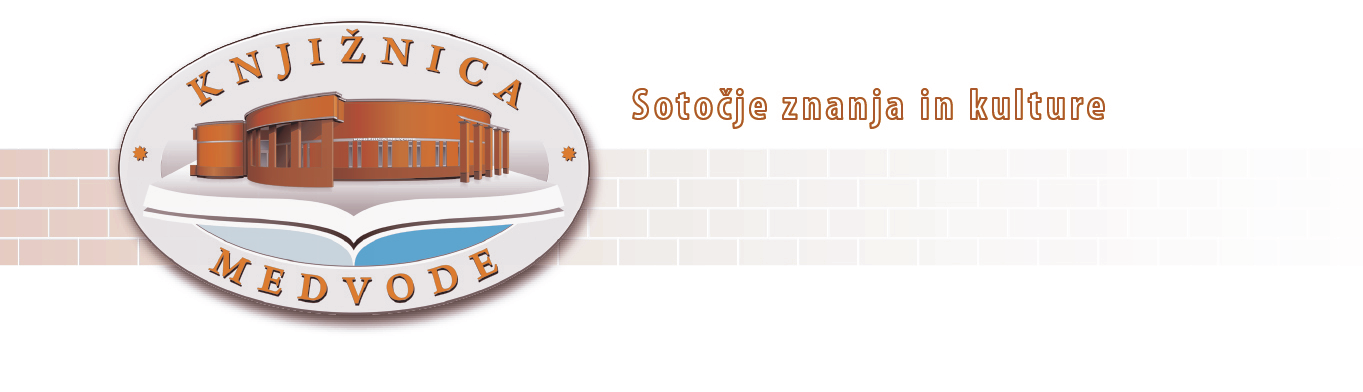                                                                                                                                                        __________________________PROSIMO, DA OBRAZEC IZPOLNITE Z VELIKIMI TISKANIMI ČRKAMI.PODATKI O ČLANU*Priimek in ime člana: ________________________________________________________________*Datum rojstva: _____________________________________________                   Spol: moški / ženska*Ulica in hišna št. stalnega bivališča_______________________________________________________*Poštna št. in kraj: ____________________________ Občina stalnega bivališča: ___________________Telefon: _____________________________      E-naslov: ______________________________________*Ulica in hišna št. začasnega bivališča: _____________________________________________________*Poštna št. in kraj zač. biv.: ______________________________  Občina zač. biv.: _________________Priimek in ime starša/skrbnika (za člane, mlajše od 18 let): _____________________________________Naslov starša/skrbnika (za člane, mlajše od 18 let): ___________________________________________PISNA OBVESTILA POSLATI NA (ustrezno obkrožite)*Podatek  je obvezen. Ostale podatke zbiramo, obdelujemo in uporabljamo za potrebe dela in razvoja knjižnice.                                                                                                                          OBRNITE NA NASLEDNJO STRAN …E-OBVEŠČANJE O DOGAJANJU V KNJIŽNICI MEDVODEIzjavljam (prosimo obkrožite »DA«, v kolikor soglašate z namenom obdelave):Izjavljam, da želim postati član knjižnice. Obvezujem se, da bom ravnal v skladu z veljavnim Pravilnikom o splošnih pogojih poslovanja Knjižnice Medvode. S svojim podpisom potrjujem: da so zgoraj navedeni osebni podatki resnični in da bom vsako spremembo osebnih podatkov v osmih dneh po nastali spremembi sporočil pristojni službi knjižnice;da knjižnica za potrebe poslovanja v skladu z Zakonom o knjižničarstvu ter Zakonom o varstvu osebnih podatkov in Uredbo (EU) 2016/679 Evropskega parlamenta in Sveta z dne 27. aprila 2016 o varstvu posameznikov pri obdelavi osebnih podatkov in o prostem pretoku takih podatkov ter o razveljavitvi Direktive 95/46/ES (Splošna uredba o varstvu podatkov) (UL. L. 119, 4. 5. 2016, str. 1–88) vodi evidenco mojih osebnih podatkov, in sicer za čas mojega članstva v knjižnici ter še največ eno leto od dne, ko knjižnici poravnam vse obveznosti plačil in vračila izposojenega knjižničnega gradiva; da lahko knjižnica v skladu z Zakonom o varstvu osebnih podatkov in Uredbo (EU) 2016/679 Evropskega parlamenta in Sveta z dne 27. aprila 2016 o varstvu posameznikov pri obdelavi osebnih podatkov in o prostem pretoku takih podatkov ter o razveljavitvi Direktive 95/46/ES (Splošna uredba o varstvu podatkov) (UL. L. 119, 4. 5. 2016, str. 1–88) zgoraj navedene osebne podatke obdeluje v namen obveščanja o izposojenem in rezerviranem gradivu, poteku roka izposoje in članstva, ter za potrebe zagotavljanja oddaljenega dostopa do elektronskih virov; da neobvezne podatke knjižnica zbira, obdeluje in uporablja za potrebe dela in razvoja knjižnice;da knjižnica v primeru težav pri vročanju terjatev in drugih opozoril o kršenju knjižničnega reda pridobi moje osebne podatke iz uradnih evidenc. Morebitne spore rešuje za to pristojno sodišče.Seznanjen sem, da v zvezi z obdelavo danih osebnih podatkov lahko kadarkoli vpogledam v svoje podatke v evidencah Knjižnice Medvode. Seznanjen sem tudi, da lahko morebitni preklic soglasja pošljem na kontaktne podatke Knjižnice Medvode, ki so opredeljeni v Pravilih varstva in obdelave osebnih podatkov na podlagi privolitve posameznika (v nadaljevanju pravila). S privolitvijo jamčim, da sem seznanjen s svojimi pravicami in obveznostmi, ki so določeni v pravilih. Pravila so objavljena na naslovu https://www.knjiznica-medvode.si/katalog-informacij-javnega-znacaja. S pravicami in ostalimi okoliščinami obdelave osebnih podatkov, ki mi pripadajo kot posamezniku v zvezi z obdelavo mojih osebnih podatkov, se lahko podrobno seznanim v pravilih na naslovu https://www.knjiznica-medvode.si/pravila-varstva-in-obdelave-osebnih-podatkov-na-podlagi-privolitve-posameznika.Datum: ______________________        Podpis člana:  ________________________________________________                                                                        Podpis starša/skrbnika (za mladoletne): ____________________________KATEGORIJA ČLANA (ustrezno obkrožite)KATEGORIJA ČLANA (ustrezno obkrožite)IZOBRAZBA (ustrezno obkrožite)predšolski otrociosnovnošolcisrednješolcištudentizaposleniupokojenciinvalidinezaposlenibrezposelniustanovaCSD pomočmanj kot srednja šolasrednja šoladodiplomska izobrazba        (višja šola ali visoka šola,  prva ali druga bolonjska stopnja)podiplomska izobrazba         (znanstveni magisterij, doktorat znanosti)stalni naslovzačasni naslovnaslov poroka (starša/skrbnika)da do morebitnega preklica izrecno, prostovoljno, brezpogojno in jasno dovoljujem, da Knjižnica Medvode obdeluje moje osebne podatke zlasti za namen prejema novic, programa, napovednikov, brošur in ostalih obvestil ter medijev. Knjižnici Medvode tako dovoljujem, da obdeluje moje ime, priimek, naslov, elektronsko pošto in druge podatke. Preklic ne vpliva na podatke, ki sem jih posredoval do dneva preklica. Po preklicu soglasja ne bom več deležen prejema novic, programa, napovednika prireditev, brošur in ostalih obvestil.               DA    /    NE